1	Opening remarksMr. C. Rissone, Chairman of the CCV, and Ms. R. Belhaj, Chairman of the SCV, welcomed the participants and opened the meeting. Annex 1 contains the list of participants to the meeting.2	Approval of the agendaThe draft agenda, Document CCV/ADM/9 | SCV TD94Rev1, was presented and approved with the inclusion of additional references in items 4.3 and 4.6, and a recently-received contribution, Document SCV TD106, under item 4.14.3	Summary record of the last CCV/SCV conference call meetingDocument CCV/49 – SCV TD93: Summary record of the CCT conference call meeting on 22 November 2018.The document was presented. It was suggested to include in the list of participants additional information related to the administration/entity being represented by each participant. The document was approved with the above mentioned modification.4	Review of input documents and follow-up actions4.1	High-speed broadband definitionDocument CCV/51 | SCV TD101, which contains a liaison statement from ITU-D SG 1 Question 1/1 on high-speed broadband definition, was presented. Some concerns were raised with regard to the proposed definition of high-speed broadband. Given the constant and rapid technical evolution, it was mentioned that it is difficult to define not only high-speed broadband but also low-speed broadband and medium-speed broadband. It was further mentioned that the ITU-R already agreed that there is no need for such a definition or to create a category of broadband.Given the above, it was decided to include a paragraph with a hyperlink to this document in the liaison statement to be sent under § 4.2 below, highlighting the difficulty to define high-speed broadband.4.2	Broadband access definitionDocuments SCV TD97 and SCV TD102, which respectively contain liaison statements from ITU-T SG12 and SG13, were presented. Considering these liaison statements as well as all the other communications exchanged since December 2016 on the definition of broadband access (the list of liaison statements is given in the meeting’s agenda document), the meeting decided that a general definition that would suit the context of work of all the parties involved could not be given for the time being, and that the term may be defined in a future Recommendation for a specific context. A liaison statement should be sent to all study groups informing them of this decision, and which would also reference the liaison statement decided under § 4.1 of this document.4.3	New terms and definitions in ITU-T SG20 Recommendations and Supplements (2017-2020)Document SCV TD98, which contains a liaison statement from ITU-T SG20, was presented. The document is a reply to SCV LS20, and contains the list of abbreviations, and terms and definitions approved by ITU-T SG20 in the current study period. The meeting decided that a liaison statement be sent for comment to ITU-R WP 5A, WP 5D and ITU-T SG2.After further discussion on the way definitions are currently being approved in ITU-T, and considering that all definitions being approved by the T-Sector are systematically uploaded to the ITU terminology database, it was decided that a liaison statement also be sent to all ITU-T study groups, copying ITU-D study groups, asking them to bring all definitions to the SCV before approval.4.4	Terms and definitions on cloud computing and big dataDocument SCV TD95, which contains a liaison statement from ITU-T SG13 (WP 2/13), was presented. By means of this LS, SG13 informs the SCV that it has consented Recommendations Y.3507, Y.3518, and Y.3602, which contains definitions for the terms physical machine, big data provenance, inter-cloud data policy decision point, inter-cloud data policy enforcement point, inter-cloud data policy information point and inter-cloud data policy administration point. The meeting decided that a liaison statement be sent to ITU-T SG20 informing them of the new definitions.It was further suggested that ITU-T study groups should collect all the terms and their definitions agreed to during each study group meeting, and send the list to CCT.4.5	Terms and definitions for television and sound transmission, and integrated broadband cable networks (ITU-T J.1)Document SCV TD96 | CCV/50, which contains a liaison statement from ITU-T SG9, and Document SCV TD100, item 6, which contains comments from ITU-T SG2 were presented. The first document presents Recommendation ITU-T J.1 that compiles all the terms currently approved by SG9, and the second provides comments to some of those terms. After considering both documents, the meeting decided to send a liaison statement for comment to ITU-T SG9 with the suggestions from ITU-T SG2, and copying ITU-T SG20.4.6	Terms and definitions proposed by ITU-T SG2Document SCV TD99 with a LS from ITU-T SG20, Document SCV TD105 with a LS from ITU-T SG5, and SCV TD100, item 2 were presented. The first two documents comment on definitions previously proposed by ITU-T SG2, and in the third document ITU-T SG2 informs that following the advice from the SCV and the various study groups, it had decided to amend or reuse several of their proposed definitions. The three documents were sent for information to SCV as a reply to SCV LS18, and were noted.4.7	Digital financial services glossaryDocument SCV TD103, which contains a liaison statement from ITU-T SG3, and Document SCV TD100, item 4 from ITU-T SG2, were presented. The documents were sent to SCV as a reply to SCV LS19 on the work of ITU-T SG3 on a digital financial services glossary. While ITU-T SG3 indicates it ensures that the definitions given in the glossary are aligned with the guidance provided in Annex B of the Author's guide for drafting ITU-T Recommendations, as suggested by SCV, ITU-T SG2 indicates that it has no further comments on the terms contained in the glossary.Both documents, which were sent for information, were noted.4.8	Vocabulary for smart cities and communities (ITU-T Y.4051)Document SCV TD104, which contains a liaison statement from ITU-T SG20 whereby the study group informs the SCV that it had consented Recommendation ITU-T T.4051 on vocabulary for smart cities and communities. The document was noted.4.9	Proposal to add broadcasting terms to the ITU terminology databaseDocument CCV/52, which contains a liaison statement from ITU-R SG 6 with a proposal to add broadcasting terms to the ITU terminology database, was presented.Based on the clarifications provided by ITU-R SG 6, the meeting agreed to include the term “Renderer (Audio)” and replace the term “Scene-based audio signals” with the term “Scene-based audio”, together with their definitions, in Part 2 of the ITU terminology database. The meeting further agreed to add “AdvSS” as acronym of the term “Advanced Sound System”.4.10	Draft new Recommendation ITU-T D.264 on "Shared use of spectrum and telecommunication infrastructure as possible methods for enhancing the efficiency of telecommunications"Document CCV/53, which contains a liaison statement from ITU-T SG3 on draft new Recommendation ITU-T D.264 on “Shared use of spectrum and telecommunication infrastructure as possible methods for enhancing the efficiency of telecommunications”, was presented and noted.As the liaison statement was mainly addressed to ITU-R SG 1 and WP 1B, the meeting agreed to wait for a reply from ITU-R SG 1 and WP 1B before taking any action.4.11	Request to add the radio noise term to the ITU Terminology databaseDocument CCV/54, which contains a liaison statement from ITU-R WP 3L with a request to add the radio noise term to the ITU terminology database, was presented.Based on the explanation provided by ITU-R WP 3L, the meeting agreed to include the term “radio noise”, as requested, in Part 2 of the ITU terminology database.4.12	Proposal to add terms to the ITU Terminology databaseDocument CCV/57, from the Rapporteur for ITU-R Study Group 3 with a proposal to add terms to the ITU terminology database, was presented.As mentioned in § 4.11 above, the meeting agreed to include the term “radio noise”, together with its definition, in Part 2 of the ITU terminology database. The meeting further agreed to include the other proposed terms, together with their definitions, in Part 3 of the ITU terminology database.4.13	Request to add the term wireless power transmission to the ITU Terminology DatabaseDocument CCV/58, which contains a liaison statement from ITU-R WP 1A with a request to add the term wireless power transmission to the ITU terminology database, was presented.The meeting agreed to include the proposed term “wireless power transmission”, together with its definition, in Part 3 of the ITU terminology database.4.14	LS/r on terms and definitions harmonization – dependabilityDocument SCV TD106, which contains a liaison statement for information from ITU-T SG5 thanking SG13 for considering their remarks on a number of cloud-computing terms, was presented and noted.5	ITU terminology database – follow-upDocument CCV/4(Rev.8): Terms, acronyms and definitions in Part 3 of the ITU terminology databaseThe document was presented. Except for the first term and taking into account § 4.9 above, the meeting agreed to move all the terms and definitions to Part 2 of the ITU terminology database. As usual, an updated version of the document will be prepared reflecting the decisions of the meeting.6	Next CCT conference call meetingThe meeting agreed that the next CCT conference call meeting will be announced later.7	Any other businessThere was no other business.  8	Closing remarksThe Chairmen thanked all the participants for their collaboration as well as the TSB and BR Secretariat, in particular Mr. Anibal Cabrera and Mr. Nelson Malaguti.Annex:	1AnnexList of participants______________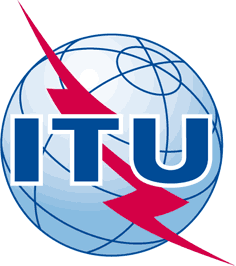 INTERNATIONAL TELECOMMUNICATION UNIONTELECOMMUNICATION
STANDARDIZATION SECTORSTUDY PERIOD 2017-2020INTERNATIONAL TELECOMMUNICATION UNIONTELECOMMUNICATION
STANDARDIZATION SECTORSTUDY PERIOD 2017-2020SCV-TD107RevINTERNATIONAL TELECOMMUNICATION UNIONTELECOMMUNICATION
STANDARDIZATION SECTORSTUDY PERIOD 2017-2020INTERNATIONAL TELECOMMUNICATION UNIONTELECOMMUNICATION
STANDARDIZATION SECTORSTUDY PERIOD 2017-2020SCVINTERNATIONAL TELECOMMUNICATION UNIONTELECOMMUNICATION
STANDARDIZATION SECTORSTUDY PERIOD 2017-2020INTERNATIONAL TELECOMMUNICATION UNIONTELECOMMUNICATION
STANDARDIZATION SECTORSTUDY PERIOD 2017-2020Original: English20TDTDTDTDSource:Source:SCV Chairman/CCV ChairmanSCV Chairman/CCV ChairmanTitle:Title:Report of the 17 June 2019 virtual meetingReport of the 17 June 2019 virtual meetingR. BelhajChairman SCVTunisiaC. RissoneChairman CCVFranceW. TongVice-Chairman SCVChinaK. TrofimovVice-Chairman SCV; 
ITU-T SG20 Vocabulary RapporteurRussian FederationG. YayiVice-Chairman CCVBeninC. AllenITU-R SG 3 Vocabulary RapporteurUnited KingdomR. Belhassine-CherifITU-T SG13 Vocabulary RapporteurTunisiaD. CherkesovITU-T SG2 Vocabulary RapporteurRussian FederationK. WangVice-Chairman, ITU-D SG 2ChinaE. KowalczykITU-T SG13 expertOrangeKangchan LeeBDT, SG advisorETRI, KoreaP. MbengieVice-Chairman, ITU-D SG 1CameroonJ. PomyITU-T SG12 Vocabulary RapporteurOpticomG. RattaITU-T expertNASA, U.S.A.C. SundBDT, SG advisorKyung-Tak LeeBDT, SG advisorW. Hinds-AnagboguTSB editing unitA. CabreraCounsellor SCV N. MalagutiCounsellor CCV